Пресс-релиз13 мая 2020 годаРасширены меры поддержки для семей с детьми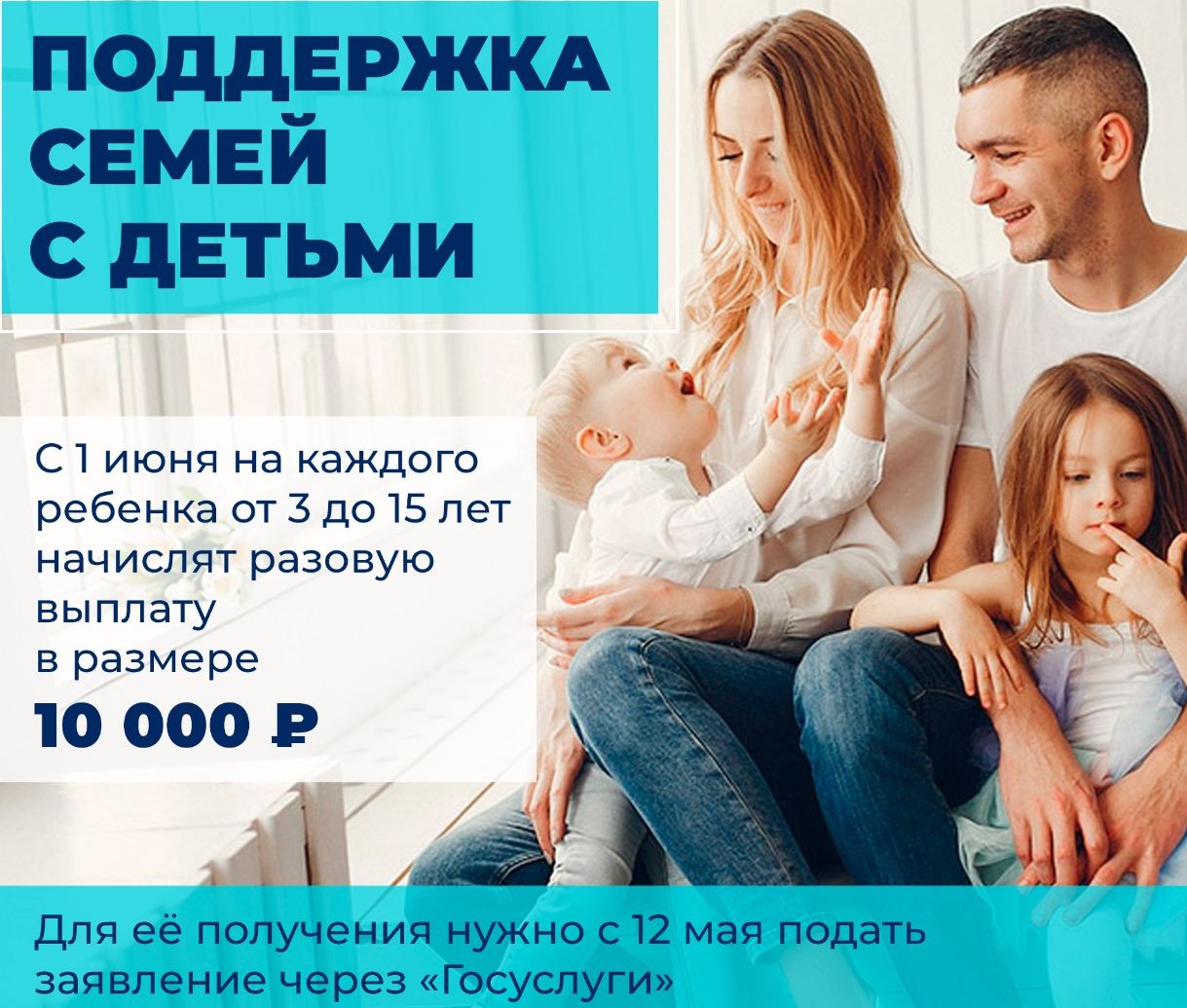 	В Управление Пенсионного фонда в Колпинском районе информирует, что  в соответствии с указом президента расширено право семей на ежемесячную выплату 5 тыс. рублей, которая с апреля по июнь предоставляется на детей до трех лет. Теперь эти средства могут получить не только семьи, имеющие право на материнский капитал, но и вообще все семьи, родившие или усыновившие первого ребенка с 1 апреля 2017 года до 1 января 2020 года.Помимо этого, семьи с детьми от 3 до 16 лет получили право на единовременную выплату в размере 10 тыс. рублей начиная с 1 июня. Средства будут предоставлены на каждого ребенка, достигшего указанного возраста с 11 мая по 30 июня текущего года, независимо от наличия права на материнский капитал. Обратиться за выплатой можно только через Портал госуслуг .У семей есть почти пять месяцев, чтобы обратиться за выплатой, заявление принимается вплоть до 1 октября. Никаких дополнительных документов представлять не нужно. Заявление можно также подать в любую клиентскую службу Пенсионного фонда или через многофункциональные центры.